北京市哲学社会科学规划办公室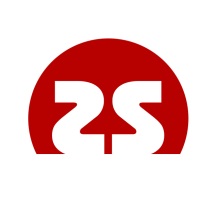 北 京 市 教 育 委 员 会　　　　　　　＊＊＊研究报告                        2019                 ＊＊＊研究基地编 　　　　　　　　　＊＊＊出版社